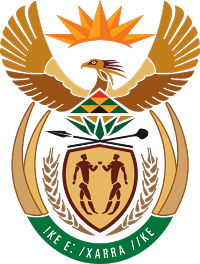 MINISTRY COOPERATIVE GOVERNANCE AND TRADITIONAL AFFAIRSREPUBLIC OF SOUTH AFRICANATIONAL ASSEMBLYQUESTION FOR WRITTEN REPLYQUESTION NUMBER 2019/83DATE OF PUBLICATION: 7 FEBRUARY 201983. Ms D van der Walt (DA) to ask the Minister of Cooperative Governance and Traditional Affairs:What are the details of the (a) qualification(s) and (b) relevant experience of each (i) municipal manager, (ii) chief financial officer, (iii) technical manager, (iv) planning manager and (v) electrical engineer at the (aa) Ba-Phalaborwa, (bb) Letaba, (cc) Maruleng and (dd) Tzaneen Local Municipalities in Limpopo?NW93EREPLY:PARLIAMENTARY QUESTION NO. 2019/83 WRITTEN REPLY: NATIONAL ASSEMBLYBACKGROUNDA Parliamentary question was received regarding the details of the qualification(s) and relevant experience of each municipal manager, chief financial officer, technical manager, planning manager and electrical engineer at the Ba-Phalaborwa, Letaba, Maruleng and Tzaneen Local Municipalities in Limpopo.The Municipal Systems Act, 2000 (Act No. 32 of 2000) provides a legal framework for local public administration, makes a provision for the Minister to regulate the setting of uniform standards for municipal staff systems and procedures, and empowers municipalities to adopt policies and procedures that are consistent with uniform standards set by the Minister. The Local Government: Regulations on Appointment and Conditions of Employment of Senior Managers (“the Regulations”) promulgated in terms of sections 72 read with 120 of the Systems Act issued under GN No. 21 and published in Government Gazette No. 37245 of 17 January 2014, set out the criteria for appointment/ minimum competency requirements for senior managers in fulfilment of the Minister’s regulatory powers cited above.In the main, the Regulations prescribe a Bachelor’s degree in the relevant field, experience and successful completion of a competent competency rating as the entry requirements for appointment to a vacant senior manager position. Ends…MunicipalityDesignationQualificationExperienceBa-Phalaborwa Local MunicipalityMunicipal Manager Bachelor Degree of Administration10 yearsBa-Phalaborwa Local MunicipalityChief Financial OfficerBachelor of Commerce Degree5 yearsBa-Phalaborwa Local MunicipalityTechnical ManagerBachelor of Science Degree5 yearsBa-Phalaborwa Local MunicipalityPlanning ManagerBachelor Honours Degree in Spatial Planning5 yearsBa-Phalaborwa Local MunicipalityElectrical EngineerBaccalaureus in Ingenieurswese44 yearsLetaba Local MunicipalityMunicipal Manager Master of Public Administration5 yearsLetaba Local MunicipalityChief Financial OfficerBachelor of Commerce10 yearsLetaba Local MunicipalityTechnical ManagerBachelor of Technology in Civil Engineering15 yearsLetaba Local MunicipalityPlanning ManagerBachelor of Urban and Regional Planning10 yearsLetaba Local MunicipalityElectrical EngineerNational N6 Diploma in Electrical Engineering7 years Maruleng Local MunicipalityMunicipal Manager VacantNot applicableMaruleng Local MunicipalityChief Financial OfficerVacantNot applicableMaruleng Local MunicipalityTechnical ManagerBachelor of Technology in Engineering: Civil: Urban Engineering5 yearsMaruleng Local MunicipalityPlanning ManagerVacant Not applicable Maruleng Local MunicipalityElectrical EngineerN6 National Certificate in Engineering Studies 4 yearsGreater Tzaneen Local MunicipalityMunicipal Manager Bachelor of Technology in Public Management7 yearsGreater Tzaneen Local MunicipalityChief Financial OfficerBachelor Accounting Sciences Honours9 yearsGreater Tzaneen Local MunicipalityTechnical ManagerBachelor of Technology Engineering: Civil (Urban Engineering)11 yearsGreater Tzaneen Local MunicipalityPlanning ManagerMaster of Development7 yearsGreater Tzaneen Local MunicipalityElectrical EngineerBachelor of Technology in Engineering18 years